English Martyrs’ Catholic Primary School Newsletter 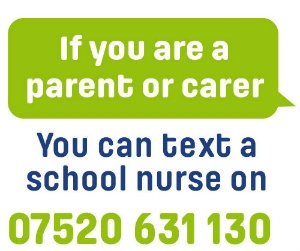 2019-Teacher2019-TeacherSeptember 2020 -TeacherSeptember 2020 -TeacherNurseryMr HumphreysNurseryMr HumphreysReceptionMs Bentaleb / Mr LongleyReceptionMs Bentaleb1KMs Russell1KMs Russell2JMs Sutherland1LMs Sutherland2EMr Field2EMrs V Russell3CMs Thompson2JMs Thompson3MMs Rossi3CMr Field4GMs Ashton3MMs Rossi4JMrs Amachree4GMrs Ashton5TMs Hughes4JMrs Brewu5TMs HughesYr 4/5Yr 4/56M - (Yr 5/6)Ms Brewu5EMrs Amachree6TMrs Leakey5TMs Hughes6TMrs Leakey